SOCIAL SCIENCES FACULTY COUNCIL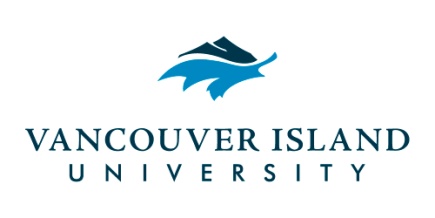 Friday, April 8, 201610:00 a.m. – 11:30 a.m.Bldg.356, Room 209AGENDAApproval of AgendaApproval of Minutes from March 11, 2016SOCI 209 course change proposal – Sylvie LafrenièreResearch Chair in Social Sciences – Beth McLinReports from Senate, Student Reps, Committees